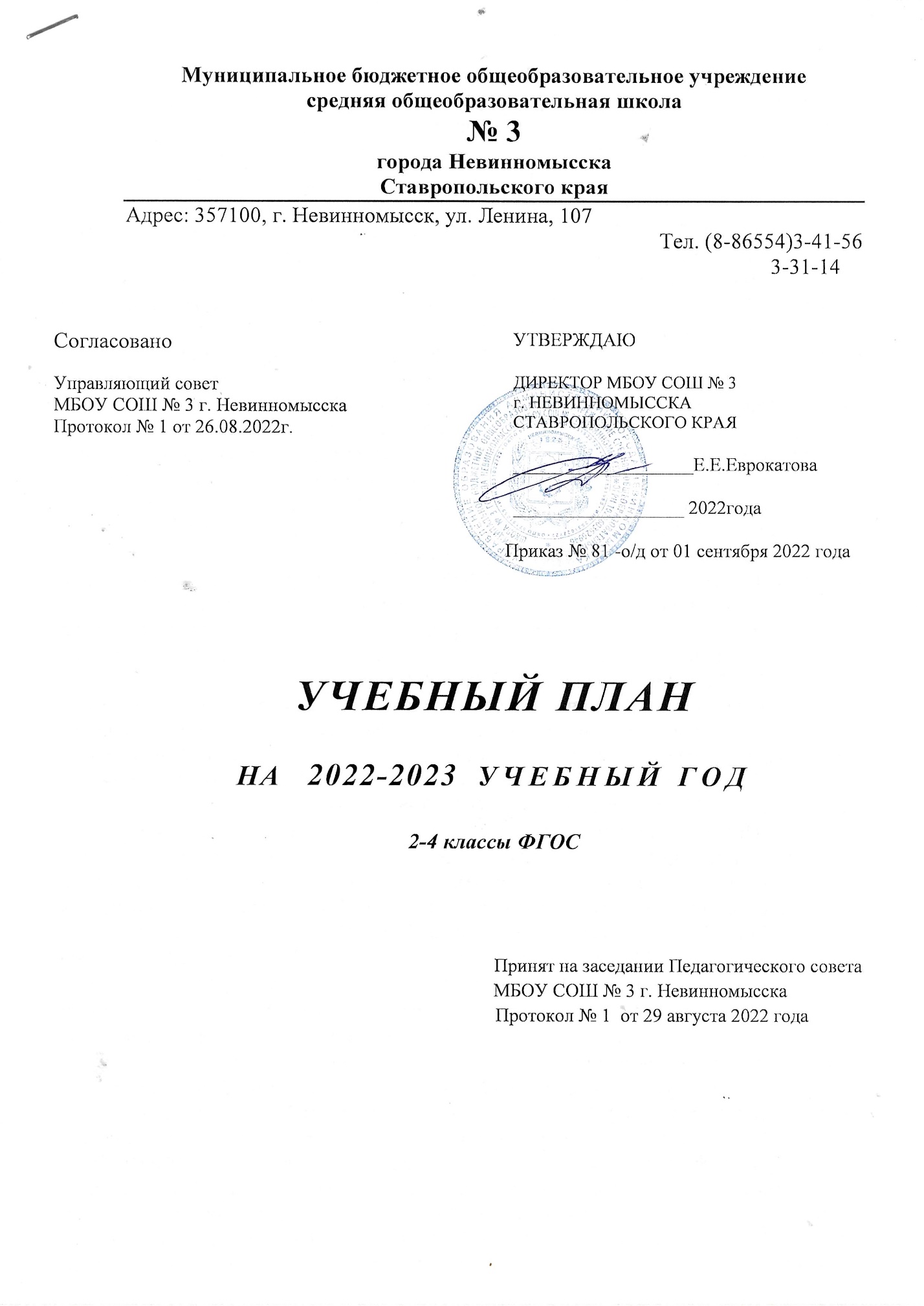        ПОЯСНИТЕЛЬНАЯ ЗАПИСКАк учебному плану МБОУ СОШ № 3на 2022-2023 учебный годОбщие положения Учебный план МБОУ СОШ № 3 для 2-4 классов на 2022-2023 учебный год разработан с учетом следующих нормативных документов:-Федеральным законом от 29 декабря 2012 года № 273-ФЗ «Об образовании в Российской Федерации» (далее - Федеральный закон) в действующей редакции.-Федеральным государственным образовательным стандартом начального      общего  образования, утвержденным приказом Министерства образования и науки Российской	Федерации от 06	октября 2009 года №373 «Об  утверждении и введении	в действие	федерального государственного образовательного стандарта начального общего образования» (далее ФГОС начального общего образования (в редакции Приказов Минобрнауки России от 26.11.2010 № 1241, от 22.09.2011 № 2357, от 18.12.2012 №	1060, от 29.12.2014 № 1643, от 18.05.2015 № 507, от 31.12.2015 № 1576 (далее — ФГOC HOO).-Санитарные правила СП 2.4.3648-20 «Санитарно-эпидемиологические требования к организациям воспитания и обучения, отдыха и оздоровления детей и молодежи», утвержденных постановлением Главного государственного санитарного врача Российской Федерации от 28.09.2020№ 28 (далее - СП 2.4.3648-20);- санитарные правила и нормы СанПиН 1.2.3685-21 «Гигиенические нормативы и требования к обеспечению безопасности и (или) безвредности для человека факторов среды обитания», утвержденных постановлением Главного государственного санитарного врача Российской Федерации от 28.01.2021 №2 (далее - СанПиН 1.2.3685-21);
-Порядком организации и осуществления образовательной деятельности по основным общеобразовательным программам - образовательным программам начального общего, основного общего и среднего общего образования, утвержденный приказом Министерства просвещения Российской Федерации от 22 марта 2021 г. N 115;-Письмом Минобрнауки России от 09.10.2017 № ТС-945/08 «О реализации прав граждан на получение образования на родном языке».-Письмом Федеральной службы по надзору в сфере образования и науки    от 20 июня 2018 г. № 05-192 «О вопросах изучения родных языков из числа языков народов РФ».- Устав муниципального бюджетного общеобразовательного учреждения средней общеобразовательной школы № 3 города Невинномысска.Учебный план предусматривает 4 - летний нормативный срок освоения образовательных программ начального общего образования. Начальное общее образование является базой для получения основного общего образования.Образовательная деятельность в 1-4 классах организована в соответствии с Уставом. Учебный год в школе начинается с 1 сентября и делится на четверти, в соответствии с календарным графиком. Продолжительность учебного года в 1-х классах - 33 учебные недели, 2-4-х классах – не менее 34 учебных недель. Для профилактики переутомления обучающихся предусматривается равномерное распределение периодов учебного времени и каникул в соответствии с годовым календарным графиком МБОУ СОШ № 3.	Занятия в 2-4х общеобразовательных классах проводятся по 6-дневной учебной неделе.  Продолжительность урока во 2-4 классах – 40 минут.	Объем домашних заданий (по всем предметам) должен быть таким, чтобы затраты времени на его выполнение не превышали (в астрономических часах): во 2-3 классах – 1,5 часа, в 4 классах – 2 часа.	Обязательная часть учебного плана направлена на достижение целей начального общего образования в соответствии с требованиями стандартов второго поколения, обеспечивает сохранение единого образовательного пространства. Обязательная часть учебного плана отражает содержание образования, которое обеспечивает решение важнейших целей современного начального образования:- формирование гражданской идентичности учащихся;- их приобщение к общекультурным и национальным ценностям, информационным технологиям;- готовность к продолжению образования на последующих уровнях основного общего образования;- формирование здорового образа жизни, элементарных правил поведения в экстремальных ситуациях;-личностное развитие учащегося в соответствии с его индивидуальностью.	Каждая предметная область учебного плана в 1-4 классах представлена набором соответствующих учебных предметов. 	Основная задача предметной области «Русский язык и литературное чтение» - формирование первоначальных представлений о русском языке как государственном языке Российской Федерации, как средстве общения людей разных национальностей в России и за рубежом.	Предмет «Русский язык» ориентирован на развитие и совершенствование всех видов речевой деятельности: чтения, письма, слушания, говорения, на формирование элементарной лингвистической компетенции, овладения первоначальными представлениями о нормах русского языка и правилах речевого этикета.	Предмет «Литературное чтение» направлен на формирование навыков чтения и приемов понимания и анализа текста, на приобщение детей к литературе как искусству слова; на знакомство с богатым миром отечественной и зарубежной детской литературы; развитие устной и письменной речи.	Предметная область «Родной язык и литературное чтение на родном языке» нацелена на формирование первоначальных представлений о единстве и многообразии языкового и культурного пространства России, о языке как основе национального самосознания.	* «Литературное чтение на родном языке» в МБОУ СОШ № 3 интегрируются в учебном предмете «Литературное чтение» предметной области «Русский язык и литературное чтение» в целях обеспечения достижения обучающимися планируемых результатов освоения русского языка как родного и литературного чтения на родном языке в соответствии с ФГОС НОО.	На изучение предметной области «Иностранный язык» («Английский язык») отводится 2 часа в неделю. Предмет ориентирован на приобретение начальных навыков общения в устной и письменной форме с носителями иностранного языка на основе своих речевых возможностей и потребностей.  При проведении учебных занятий допускается деление классов на две группы (при наполняемости класса 23 человека и более; менее 23 человек при финансовых возможностях образовательного учреждения).	Предметная область «Математика и информатика» представлена в учебном плане предметом «Математика». Курс математики направлен на развитие у обучающихся логического мышления, творческих способностей, интереса к математике, создание системы понятий, формирование предметных умений и навыков, необходимых для успешного решения учебных и практических задач, освоение основ математических знаний, обеспечивает высокий уровень овладения предметными и метапредметными компетенциями, в том числе информационными. 	 Предметная область «Обществознание и естествознание» включает предмет «Окружающий мир». Данный предмет направлен на формирование основ мировоззрения ребенка, на получение знаний об окружающем мире, природе, человеке и обществе. Предмет «Окружающий мир» интегрирован с основами безопасности жизнедеятельности с целью формирования у учащихся сознательного и ответственного отношения к вопросам личной безопасности и безопасности окружающих, приобретения основополагающих знаний и умений распознавать и оценивать опасные ситуации и вредные факторы среды обитания человека, определять способы защиты от них.	Предметная область «Основы религиозных культур и светской этики» представлена учебным предметом «Основы религиозных культур и светской этики» на изучение которого отводится 1 час в 4х классах. Один из модулей ОРКСЭ («Основы мировых религиозных культур», «Основы светской этики», «Основы православной культуры», «Основы иудейской культуры», «Основы буддийской культуры», «Основы исламской культуры») выбирается родителями (законными представителями) обучающихся.	В предметную область «Искусство» включены обязательные учебные предметы «Музыка» и «Изобразительное искусство». Данная область ориентирована на формирование целостного восприятия ребенком окружающего мира, нравственно-эстетического воспитания.	Предметная область «Технология» представлена предметом «Технология». Данная область ориентирована на формирование опыта как основы обучения и познания, осуществления поисково-аналитической деятельности для практического решения прикладных задач с использованием знаний, полученных при изучении других учебных предметов.	Предметная область «Физическая культура» представлена предметом «Физическая культура» и направлена на укрепление здоровья, содействие гармоничному физическому, нравственному и социальному развитию, на формирование первичных умений саморегуляции средствами физической культуры, формирование навыков здорового и безопасного образа жизни.Внеурочная деятельность в МБОУ СОШ № 3 реализуется с учетом интересов детей и пожелания родителей. Модель внеурочной деятельности в рамках реализации ФГОС НОО основана на оптимизации внутренних ресурсов образовательного учреждения и учреждений дополнительного образования. Реализация внеурочной деятельности осуществляется через различные формы организации, отличные от урочной системы обучения, такие как экскурсии, кружки, секции, объединения, круглые столы, конференции, диспуты, олимпиады, конкурсы, общественно-полезные практики.Внеурочная деятельность организована по направлениям:- Спортивно-оздоровительное;- Общекультурное (художественное);- Туристское краеведческое;- Техническое;- Социально - педагогическое.2. Промежуточная аттестация обучающихсяФормы и виды промежуточной аттестации	Cистему отметок, формы, порядок и периодичность промежуточной аттестации учащихся школы регламентирует «Положение о системе отметок, формах, порядке и периодичности промежуточной аттестации учащихся переводных классов муниципального общеобразовательного учреждения средней общеобразовательной школы № 3 города Невинномысска». Промежуточная аттестация учащихся школы в 2022-2023 учебном году по русскому языку, математике распределяется по классам следующим образом:Формы промежуточной аттестации во 2- 4 классахУчебный планМБОУ СОШ № 3 г. Невинномысскана 2022-2023 учебный годдля 1-4 общеобразовательных классовПредметФорма проведения промежуточной аттестацииРусский языкДиктант с грамматическим заданиемЛитературное чтениеПроверка техники чтенияИностранный языкКонтрольная работаМатематикаКонтрольная работаОкружающий мирКонтрольная работаИнформатикаКонтрольная работаОсновы религиозных культур и светской этикиТворческий проект (индивидуальный/групповой)Изобразительное искусствоТворческая работаТехнологияПроект (индивидуальный/групповой)Физическая культураКонтрольные нормативыПредметные областиУчебные предметы                 классыКоличество часов в неделюКоличество часов в неделюКоличество часов в неделюКоличество часов в неделюПредметные областиУчебные предметы                 классыIIIIIIIVВсего часов за годОбязательная частьОбязательная частьРусский язык и литературное чтениеРусский язык4555642Русский язык и литературное чтениеЛитературное чтение4444540Родной язык и литературное чтение на родном языкеРодной язык0,50,50,50,567,5Родной язык и литературное чтение на родном языкеЛитературное чтение на родном языке0,50,50,50,567,5Иностранный языкИностранный язык-222204Математика и информатикаИнформатика-111102Математика и информатикаМатематика 4554608Обществознание и естествознание (Окружающий мир)Окружающий мир2222270Основы религиозных культур и светской этикиОсновы религиозных культур и светской этики---134ИскусствоМузыка1111135ИскусствоИзобразительное искусство1111135Технология Технология 1111135Физическая культураФизическая культура3333405Итого:Итого:212626263345Максимально допустимая недельная нагрузка Максимально допустимая недельная нагрузка 212626263345Предметные областиУчебные предметы                 классыКоличество часов за годКоличество часов за годКоличество часов за годКоличество часов за годПредметные областиУчебные предметы                 классыIIIIIIIVИтогоОбязательная частьОбязательная частьРусский язык и литературное чтениеРусский язык132170170170642Русский язык и литературное чтениеЛитературное чтение132136136136  540Родной язык и литературное чтение на родном языкеРодной язык16,517171767,5Родной язык и литературное чтение на родном языкеЛитературное чтение на родном языке16,517171767,5Иностранный языкИностранный язык-686868  204Математика и информатикаИнформатика-343434  102Математика и информатикаМатематика132170170136608Обществознание и естествознание (Окружающий мир)Окружающий мир66686868   270Основы религиозных культур и светской этикиОРКСЭ---34    34ИскусствоМузыка33343434135ИскусствоИзобразительное искусство33343434135ТехнологияТехнология33343434135Физическая культураФизическая культура99102102102405Итого:Итого:6938848848843345Максимально допустимая недельная нагрузкаМаксимально допустимая недельная нагрузка6938848848843345